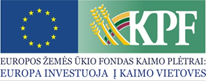 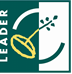 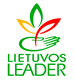 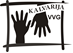 Tarprubežių bedruomenės centras įgyvendina projektą „Verslumo ugdymo mokymai Kalvarijos savivaldybėje“, KALV-LEADER-1C-M-5-3-2019Tarprubežių bendruomenės centras baigė įgyvendinti projektą „Verslumo ugdymo mokymai Kalvarijos savivaldybėje“, KALV-LEADER-1C-M-5-3-2019. Bendra projekto vertė – iki 10.000,00 Eur, iš kurių paramos lėšos – iki 10.000,00 Eur. Projekto tikslas – ugdyti Kalvarijos savivaldybės gyventojų verslumo gebėjimus.Projekto metu buvo suorganizuoti 7 mokymai keturiomis skirtingomis temomis: „Sėkminga SVV įmonių veikla“, „Smulkių ir vidutinių įmonių kūrimas, verslo planas, pirminė buhalterinė apskaita“, „Produktų ar paslaugų pardavimas, derybų taktikos“, „Projektų valdymas, vadovavimas, motyvacinės sistemos sukūrimas įmonei“.